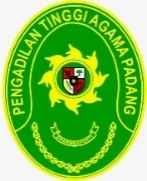 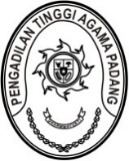 KEPUTUSAN KUASA PENGGUNA ANGGARAN PENGADILAN TINGGI AGAMA PADANGNOMOR :              /SEK.PTA.W3-A/KU1.1.1/I/2024TENTANGPENETAPAN USER PEJABAT, OPERATOR, DAN ADMINISTRATOR PENGGUNA APLIKASI SISTEM APLIKASI KEUANGAN TINGKAT INSTANSI (SAKTI) PADA SATUAN KERJA PENGADILAN TINGGI AGAMA PADANG TAHUN ANGGARAN 2024KUASA PENGGUNA ANGGARAN PENGADILAN TINGGI AGAMA PADANGDitetapkan di	:  PadangPada tanggal 	: 02 Januari 2024Kuasa Pengguna Anggaran
Pengadilan Tinggi Agama PadangIsmailNIP. 197908202003121004Tembusan :Ketua Pengadilan Tinggi Agama Padang;Kepala Kantor Wilayah Perbendaharaan Propinsi Sumatera Barat;Kepala Kantor Pelayanan Perbendaharaan Negara Padang.KEPUTUSAN KUASA PENGGUNA ANGGARANPENGADILAN TINGGI AGAMA PADANGLAMPIRAN 1:	Keputusan Kuasa Pengguna Anggaran Nomor :   /KPTA.W3-A/KU1.1.1/I/2024 Tentang Penunjukan User Pejabat, Operator, dan Administrator Pengguna Aplikasi Sistem Aplikasi Keuangan Tingkat Instansi (SAKTI) pada Satuan Kerja Pengadilan Tinggi Agama Tahun Anggaran 2024Kuasa Pengguna Anggaran
Pengadilan Tinggi Agama PadangIsmailNIP.197908202003121004Menimbang:a.Bahwa dalam rangka pelaksanaan Roll Out Sistem Aplikasi Keuangan Tingkat Instansi (SAKTI), perlu segera menetapkan Keputusan tentang Penetapan User Pejabat, Operator dan Administrator Pengguna Aplikasi Sistem Aplikasi Instansi (SAKTI) pada Satuan Kerja Pengadilan Tinggi Agama Padang.Mengingat:1.Peraturan Menteri Keuangan Nomor 190 Tahun 2012 tentang Tata Cara Pembayaran dalam Rangka Pelaksanaan Anggaran Pendapatan dan Belanja Negara;2.Peraturan Menteri Keuangan Nomor 159/PMK.05/2018 tentang Pelaksanaan Piloting Sistem Aplikasi Keuangan Tingkat Instansi beserta Peraturan Perubahannya;3.Peraturan Menteri Keuangan Nomor 62 Tahun 2023 tentang Perencanaan Anggaran, Pelaksanaan Anggaran, Serta Akuntansi Dan Pelaporan Keuangan;4.Keputusan Pengguna Anggaran/Pengguna Barang Mahkamah Agung RI Nomor: 93/SEK/SK.KU1.1.1/XII/2023 tanggal 1 Desember 2023 tentang Penunjukan Pejabat Kuasa Pengguna Anggaran/ Pengguna Barang Satuan Kerja di Lingkungan Mahkamah Agung dan Badan Peradilan yang Berada di Bawahnya Tahun Anggaran 2024;M E M U T U S K A NM E M U T U S K A NM E M U T U S K A NM E M U T U S K A NMenetapkan:Keputusan Kuasa Pengguna Anggaran Pengadilan Tinggi Agama Padang tentang Penetapan User Pejabat, Operator, dan Administrator Pengguna Aplikasi Sistem Aplikasi Keuangan Tingkat Instansi (SAKTI) Pada Satuan Kerja Pengadilan Tinggi Agama Padang Tahun Anggaran 2024;Keputusan Kuasa Pengguna Anggaran Pengadilan Tinggi Agama Padang tentang Penetapan User Pejabat, Operator, dan Administrator Pengguna Aplikasi Sistem Aplikasi Keuangan Tingkat Instansi (SAKTI) Pada Satuan Kerja Pengadilan Tinggi Agama Padang Tahun Anggaran 2024;PERTAMA:Menunjuk Nama/NIP, Pangkat/Golongan, Jabatan, dan Peran dalam lampiran ini sebagai user Pejabat, Operator, dan Administrator Aplikasi SAKTI pada Satuan Kerja Pengadilan Tinggi Agama Padang;Menunjuk Nama/NIP, Pangkat/Golongan, Jabatan, dan Peran dalam lampiran ini sebagai user Pejabat, Operator, dan Administrator Aplikasi SAKTI pada Satuan Kerja Pengadilan Tinggi Agama Padang;KEDUA:Kepada Pejabat/Pegawai yang ditunjuk tersebut untuk melaksanakan tugas sebagai user Pengguna Aplikasi SAKTI selama belum diterbitkan Surat Keputusan Baru.Kepada Pejabat/Pegawai yang ditunjuk tersebut untuk melaksanakan tugas sebagai user Pengguna Aplikasi SAKTI selama belum diterbitkan Surat Keputusan Baru.KETIGA:Pejabat/Pegawai yang ditunjuk sebagaimana dimaksud dalam Diktum Pertama, dalam melaksanakan kewenangannya harus memperhatikan ketentuan peraturan perundang-undangan;Pejabat/Pegawai yang ditunjuk sebagaimana dimaksud dalam Diktum Pertama, dalam melaksanakan kewenangannya harus memperhatikan ketentuan peraturan perundang-undangan;KEEMPAT:Keputusan ini berlaku pada tanggal ditetapkan, dan berlaku efektif sejak tanggal 1 Januari 2024 dengan ketentuan bahwa apabila dikemudian hari ternyata terdapat kekeliruan akan diadakan perbaikan sebagaimana mestinya.Keputusan ini berlaku pada tanggal ditetapkan, dan berlaku efektif sejak tanggal 1 Januari 2024 dengan ketentuan bahwa apabila dikemudian hari ternyata terdapat kekeliruan akan diadakan perbaikan sebagaimana mestinya.NONAMA,NIP,PANGKAT/GOL,JABATANNAMA,NIP,PANGKAT/GOL,JABATANNAMA,NIP,PANGKAT/GOL,JABATANUSERJABATAN(1)(2)(2)(2)(3)(4)1Nama NIPPangkat/GolJabatan    ::::Ismail, S.H.I.,MA.197908202003121004Pembina Tk. I (IV/b)Kepala Bagian Umum dan Keuangan /Plt. Sekretaris401900 – 401901KPA- Approval-ValidatorKuasa Pengguna Anggaran/ Pejabat Pembuat Komitmen2Nama NIPPangkat/GolJabatan    ::::Millia Sufia, S.E.S.H., M.M.198410142009042002Penata Tk. I (III/d)Kasubbag Keuangan dan Pelaporan401900 – 401901Approver, Operator KomitmenDan AdminPejabat Penandatangan Surat Perintah Membayar3Nama NIPPangkat/GolJabatan    ::::Elsa Rusdiana, S.E.198701252011012017Penata (III/c)Analis Keuangan APBN Ahli Muda401900- 401901Operator GLP-Opr PembayaranOperator GLPSatker/Korwil4Nama NIPPangkat/GolJabatan    ::::Novia Mayasari, S.E.199011262020122009Penata Muda (III/a)Penata Layanan Operasional401900- 401901Operator GLP-Opr PembayaranOperator GLPSatker/Korwil5Nama NIPPangkat/GolJabatan    ::::Masfadhlul Karmi, S.A.P.199410062019031004Penata Muda Tk. I (III/b)Penata Layanan Operasional401901Operator GLPOperator GLP Korwil6Nama NIPPangkat/GolJabatan    ::::Efri Sukma198402152006041004Penata Muda (III/a)Pengadministrasi Perkantoran401900 - 401901PersediaanOperator Persediaan Satker/Korwil7Nama NIPPangkat/GolJabatan    ::::Efri Sukma198402152006041004Penata Muda (III/a)Pengadministrasi Perkantoran401900 - 401901Bendahara PenerimaanBendahara PenerimaanNONAMA,NIP,PANGKAT/GOL,JABATANNAMA,NIP,PANGKAT/GOL,JABATANNAMA,NIP,PANGKAT/GOL,JABATANUSERJABATAN(1)(2)(2)(2)(3)(4)8Nama NIPPangkat/GolJabatan    ::::Fitrya Rafani, A.Md198905022015032002Penata Muda (III/a)Penata Layanan Operasional401900- 401901Bendahara PengeluaranBendahara Pengeluaran9Nama NIPPangkat/GolJabatan    ::::Yova Nelindy, Amd.199305242019032009Pengatur Tk I (II/d)Pengolah Data dan Informasi401900 - 401901Operator Aset Operator AsetSatker/Korwil10Nama NIPPangkat/GolJabatan    ::::Nella Agustri,S.E.198808152023212040IXPerencana Ahli Pertama401900 – 401901Operator AnggaranOperator Anggaran Satker/ Korwil11Nama NIPPangkat/GolJabatan    ::::Riccelia Junifa199706062022032015Penata Muda (III/a)Penelaah Teknis Kebijakan401900 – 401901Operator AnggaranOperator Anggaran Satker/ Korwil